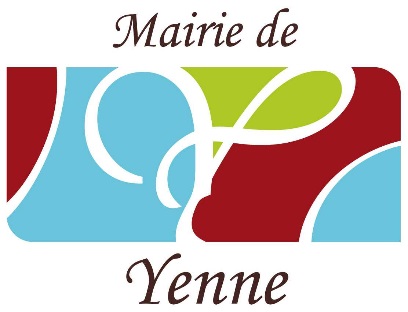 DOSSIER D’INSCRIPTION SCOLAIREANNEE 2022/2023Nom de l’Enfant :Prénoms :Sexe :Date de naissance :Lieu de naissance :Nom, Prénoms et adresse de la ou les personnes responsables de l’enfant au sens de l’article L.131.-7 du code de l’éducation :Indiquez l’adresse de l’autre parent si différente :Tél du père :Tél de la mère :Adresse mail père :Adresse mail mère :